AG-Angebote im Schuljahr 2018/2019: Liebe Schülerinnen und Schüler, liebe Eltern, hier kommt nun endlich die Übersicht über unsere AG-Angebote in diesem Schuljahr. Bitte beachtet, dass manche AGs erst ab dem 19. November beginnen können. 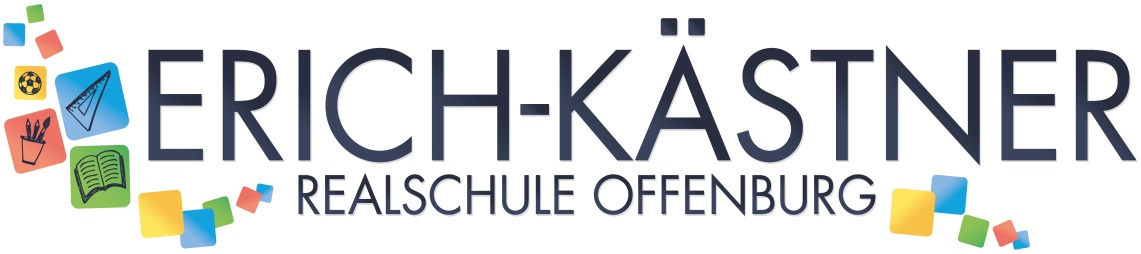 Prinz-Eugen-Straße 7677654OffenburgTel. 0781 / 921350Fax: 0781/921377ekrs.og@gmx.deAngebotKlassenstufeLehrer/LehrerinWann?„Kreativ-AG“5 und 6Frau HellerDienstags 13.30 Uhr bis 15 Uhr (immer 14.tägig ab 13. November)Technik-AG5 und 6Herr MattMontags 13.30 Uhr bis 15 Uhr (ab 14. November)Geschichts-AGAb Klasse 7Herr Niekamp Donnerstag 13.30 Uhr bis 15 Uhr und nach Vereinbarung Fußball-AGalleHerr HausmannMontags 15 Uhr bis 16.30 Uhr Bandalle, die Erfahrung mit einem Instrument oder Gesang habenHerr KempfDienstags 13.30 Uhr bis 15 Uhr (14.tägig)Theater-AGKlassenstufe 9Frau Prasse (Projekt mit der Fachhochschule Offenburg)Nach VereinbarungTanz- Universum alleKunstschule Offenburg(Veranstaltungsort Kunstschule) 9 bis 12Jährige: donnerstags von 17.30 Uhr bis 19.30 UhrJugendliche ab 13 Jahren: Dienstags 16.45 Uhr bis 19.45 UhrDELF Klassenstufe 9Frau BenekaaNach VereinbarungSanitäterAb Klasse 8Herr MattNach VereinbarungStreitschlichterAb Klasse 8 (nach einer Ausbildung Ende Klasse 7) Frau Tabor-Hartmann, Frau MeierNach VereinbarungInformatik Klassenstufe 8Erstes Halbjahr 8c/8bZweites Halbjahr 8aHerr DegesMittwochs 12.40 Uhr bis 13.20 Uhr (ab 14. November)